【注意】・ビジュアルアイデンティティの使用にあたっては、札幌学院大学が定めるガイドライン等に従ってください。・デザインデータ提出により、ビジュアルアイデンティティが適切に使用されているか確認します。デザインの修正を求めることがありますので、修正ができる段階で申請してください。デザインデータはホームページ上のサンプル画像を使用してください。高画質な画像データ（PNG形式、illustrator形式）が必要な場合は、許可後にお渡しいたします。・ビジュアルアイデンティティを使用して制作された媒体が完成しましたら、速やかにサンプルを企画政策課へ提出してください。サンプルの提出が困難な場合は写真を撮影し、画像を送付してください。・商用目的の場合、別途契約書を締結する場合があります。・申請は、使用する用途ごとに必要になります。既にロゴマーク等のデータをお持ちの場合でも、新たに使用する度に、必ず申請してください・札幌学院大学広報室長よりロゴマーク等の使用許可の取消し及び使用停止の連絡があった場合には速やかに従い、使用物件の回収・廃棄等の必要な措置を講じてください。その措置により損害等が生じたとしても、大学側は負担致しません。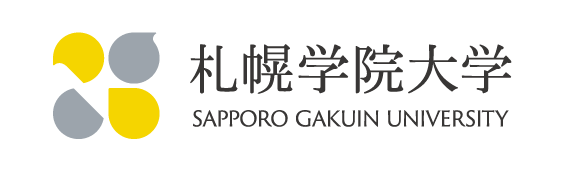 ロゴマークは、本学が色も形も異なる多様な個性が集い、刺激を受けて成長する場であり、そうした多様な個性が協働して創りあげる大学であることを表しています。ブランドカラーのグレーは「知性、品性、変わらない価値観」を、イエローは「新しさ、温かみ、活気、時代に即した変化」を表しています。商標権者：学校法人札幌学院大学登録番号：登録第6300910号登録日：2020年10月6日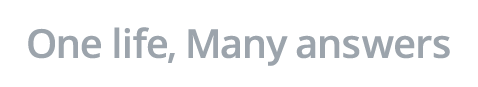 タグラインである　One life, Many answers　は、これから歩みだす未来には多くの可能性があり、答えは一つではなく無数にあるので、挑戦を繰り返して答えをみつけようとメッセージしたものです。同時に、学生にとって未来への可能性が大きく開けているわくわく感と、学生を決まった型にはめない、学生の能力を最大限引き出すことで一人一人にアンサーを見つけるサポートに徹する教職員の想いも表しています。商標権者：学校法人札幌学院大学登録番号：登録第6300342号登録日：2020年10月5日年　　月　　日札幌学院大学　広報室長　殿　　　　　　　　　　　　　　　　　申請者※　　　　　　　　　　　　　　　　　　（住　所）　　　　　　　　　　　　　　　　　　（団体名等）　　　　　　　　　　　　　　　　　　（代表者氏名）（担当者氏名）　　　　　　　　　　　　　　　　　　（連絡先電話番号）　　　　　　　　　　　　　　　　　　（連絡先メールアドレス）札幌学院大学　ビジュアルアイデンティティ使用申請書私は札幌学院大学ブランドを象徴するビジュアルアイデンティティ（ロゴマーク、タグライン）が意味するところとそこにに込められた想いを理解し、下記の通り使用したいので申請します。記※申請者欄について：課外活動等で在学生が申請する場合、代表者氏名および担当者氏名欄には、学籍番号も記入してください。なお、住所欄の記入は不要です。※１：ビジュアルアイデンティティを使用して制作する媒体（ユニフォーム、グッズ）が具体的にイメージできる資料を必ず提出してください。※２：商用目的でビジュアルアイデンティティを使用する場合、作成するグッズ等の名称及び数量、販売金額等を特記事項欄に記入してください。企画書等の添付でも構いません。札幌学院大学使用欄札幌学院大学使用欄札幌学院大学使用欄札幌学院大学使用欄札幌学院大学使用欄画像データの提供完成品の受け取り広報室長企画政策課長企画政策係長受付画像データの提供完成品の受け取り